農業女子PJアワード　プレゼン応募　エントリーシート【応募部門】１、販促プロモーション部門２、人材育成部門３、コミュニティ部門４、6次産業部門５、農業女子の知恵・夢部門（フリー部門）タイトル：名前（法人・グループ応募は代表者）：住所：〒電話番号:メールアドレス：※法人・グループ応募の場合は、以下もご記入ください。法人名・グループ名：名前（全員）:農業女子PJアワード　プレゼン応募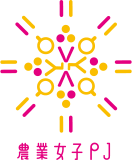 【応募部門】　　１、販促プロモーション部門２、人材育成部門３、コミュニティ部門４、6次産業部門５、農業女子の知恵・夢部門（フリー部門）タイトル：都道府県：法人名・グループ名：名前：《プレゼンの概要》《この部門にエントリーした理由》《具体的な取り組み内容》《取り組みのポイント》《成果、今後の目標》《フリー欄》　